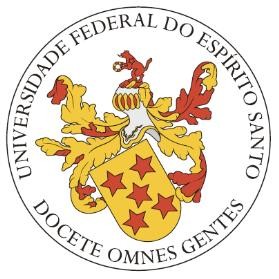 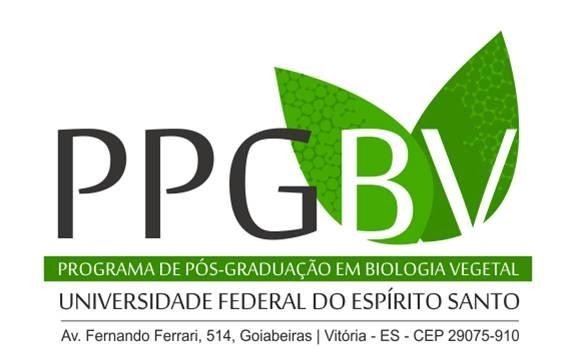 PROGRAMA DE PÓS-GRADUAÇÃO EM BIOLOGIA VEGETAL Anexo I – Edital 2017/1FICHA DE INSCRIÇÃOFICHA DE INSCRIÇÃOFICHA DE INSCRIÇÃOFICHA DE INSCRIÇÃOFICHA DE INSCRIÇÃOFICHA DE INSCRIÇÃOFICHA DE INSCRIÇÃOFICHA DE INSCRIÇÃOFICHA DE INSCRIÇÃOFICHA DE INSCRIÇÃOFICHA DE INSCRIÇÃOFICHA DE INSCRIÇÃONívelNívelNívelNívelNívelNívelNívelNívelNívelNívelNívelNívelMestradoMestradoDoutoradoDoutoradoDoutoradoPós-DoutoradoPós-DoutoradoPós-DoutoradoIdentificação do CandidatoIdentificação do CandidatoIdentificação do CandidatoIdentificação do CandidatoIdentificação do CandidatoIdentificação do CandidatoIdentificação do CandidatoIdentificação do CandidatoIdentificação do CandidatoIdentificação do CandidatoIdentificação do CandidatoIdentificação do CandidatoNome completo:Nome completo:Nome completo:Nome completo:Nome completo:Nome completo:Nome completo:Nome completo:Nome completo:Nome completo:Nome completo:Nome completo:CPF:CPF:R.G.:R.G.:R.G.:Orgão emissor:Orgão emissor:Orgão emissor:UFUFUFData de emissão:Data de nascimento:Data de nascimento:Nacionalidade:Nacionalidade:Nacionalidade:Sexo:  Masc.   Fem.Sexo:  Masc.   Fem.Sexo:  Masc.   Fem.Sexo:  Masc.   Fem.Sexo:  Masc.   Fem.Sexo:  Masc.   Fem.Estado civil:Endereço:Endereço:Endereço:Endereço:Endereço:Endereço:Endereço:Endereço:Endereço:Endereço:Endereço:Endereço:Bairro:Bairro:Cidade:Cidade:Cidade:UFTelefone fixo:Telefone fixo:Telefone fixo:Telefone fixo:Telefone celular:Telefone celular:E-mail:E-mail:E-mail:E-mail:E-mail:E-mail:E-mail:E-mail:E-mail:E-mail:E-mail:E-mail:FORMAÇÃO ACADÊMICAFORMAÇÃO ACADÊMICAFORMAÇÃO ACADÊMICAFORMAÇÃO ACADÊMICAFORMAÇÃO ACADÊMICAFORMAÇÃO ACADÊMICAFORMAÇÃO ACADÊMICAFORMAÇÃO ACADÊMICAFORMAÇÃO ACADÊMICAFORMAÇÃO ACADÊMICAFORMAÇÃO ACADÊMICAFORMAÇÃO ACADÊMICANome do Curso de Graduação:Nome do Curso de Graduação:Nome do Curso de Graduação:Nome do Curso de Graduação:Nome do Curso de Graduação:Nome do Curso de Graduação:Nome do Curso de Graduação:Nome do Curso de Graduação:Nome do Curso de Graduação:Nome do Curso de Graduação:Nome do Curso de Graduação:Nome do Curso de Graduação:Instituição:Instituição:Instituição:Instituição:Instituição:Instituição:Instituição:Instituição:Instituição:Instituição:Instituição:Instituição:País, cidade e unidade federal:País, cidade e unidade federal:País, cidade e unidade federal:País, cidade e unidade federal:País, cidade e unidade federal:País, cidade e unidade federal:País, cidade e unidade federal:País, cidade e unidade federal:País, cidade e unidade federal:País, cidade e unidade federal:País, cidade e unidade federal:País, cidade e unidade federal:Nome do Curso de Mestrado:Nome do Curso de Mestrado:Nome do Curso de Mestrado:Nome do Curso de Mestrado:Nome do Curso de Mestrado:Nome do Curso de Mestrado:Nome do Curso de Mestrado:Nome do Curso de Mestrado:Nome do Curso de Mestrado:Nome do Curso de Mestrado:Nome do Curso de Mestrado:Nome do Curso de Mestrado:Instituição:Instituição:Instituição:Instituição:Instituição:Instituição:Instituição:Instituição:Instituição:Instituição:Instituição:Instituição:País, cidade e unidade federal:País, cidade e unidade federal:País, cidade e unidade federal:País, cidade e unidade federal:País, cidade e unidade federal:País, cidade e unidade federal:País, cidade e unidade federal:País, cidade e unidade federal:País, cidade e unidade federal:País, cidade e unidade federal:País, cidade e unidade federal:País, cidade e unidade federal:Área de Concentração:Área de Concentração:Área de Concentração:Área de Concentração:Área de Concentração:Área de Concentração:Área de Concentração:Área de Concentração:Área de Concentração:Área de Concentração:Área de Concentração:Área de Concentração:Linha de Pesquisa:Linha de Pesquisa:Linha de Pesquisa:Linha de Pesquisa:Linha de Pesquisa:Linha de Pesquisa:Linha de Pesquisa:Linha de Pesquisa:Linha de Pesquisa:Linha de Pesquisa:Linha de Pesquisa:Linha de Pesquisa:Nome do Curso de Doutorado:Nome do Curso de Doutorado:Nome do Curso de Doutorado:Nome do Curso de Doutorado:Nome do Curso de Doutorado:Nome do Curso de Doutorado:Nome do Curso de Doutorado:Nome do Curso de Doutorado:Nome do Curso de Doutorado:Nome do Curso de Doutorado:Nome do Curso de Doutorado:Nome do Curso de Doutorado:Instituição:Instituição:Instituição:Instituição:Instituição:Instituição:Instituição:Instituição:Instituição:Instituição:Instituição:Instituição:País, cidade e unidade federal:País, cidade e unidade federal:País, cidade e unidade federal:País, cidade e unidade federal:País, cidade e unidade federal:País, cidade e unidade federal:País, cidade e unidade federal:País, cidade e unidade federal:País, cidade e unidade federal:País, cidade e unidade federal:País, cidade e unidade federal:País, cidade e unidade federal:Área de Concentração:Área de Concentração:Área de Concentração:Área de Concentração:Área de Concentração:Área de Concentração:Área de Concentração:Área de Concentração:Área de Concentração:Área de Concentração:Área de Concentração:Área de Concentração:Linha de Pesquisa:Linha de Pesquisa:Linha de Pesquisa:Linha de Pesquisa:Linha de Pesquisa:Linha de Pesquisa:Linha de Pesquisa:Linha de Pesquisa:Linha de Pesquisa:Linha de Pesquisa:Linha de Pesquisa:Linha de Pesquisa: